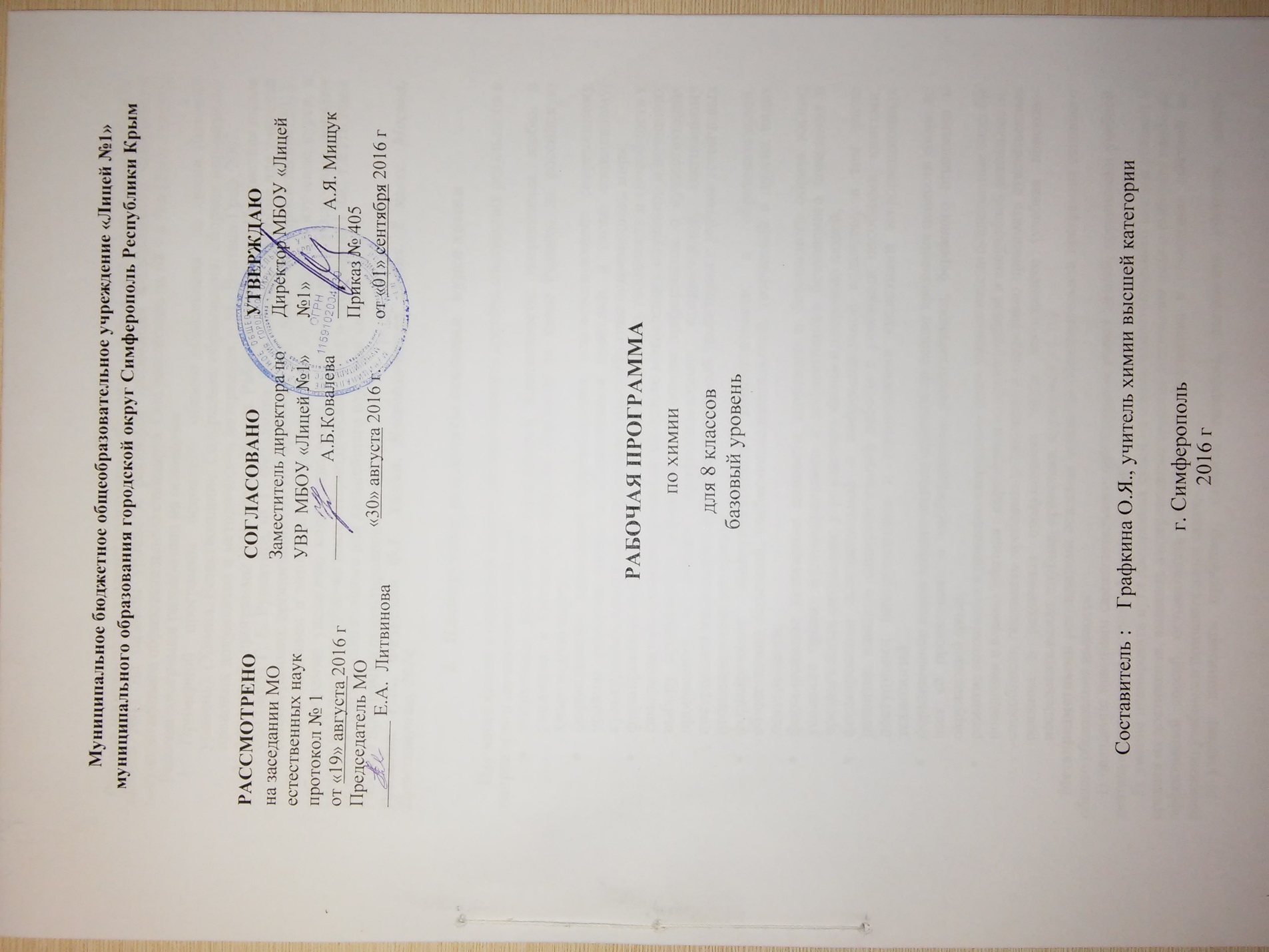 Введение  Рабочая программа раскрывает содержание обучения химии в параллели 8 классов МБОУ «Лицей №1» на базовом уровне и реализует требования Федерального компонента государственного образовательного стандарта. Она рассчитана  68 ч в год (2 ч в неделю)      Рабочая программа разработана на основании: Примерной  программы  основного  общего образования  по химии (базовый уровень). Химия. Естествознание. Содержание образования: Сборник нормативно-правовых документов и методических материалов. – М.: Вентана-Граф, 2007. Авторской  программы Н.Н. Гары « Химия. Рабочие программы. Предметная линия учебников Г. Е. Рудзитиса, Ф. Г. Фельдмана. 8—9 классы»: пособие лля учителей общеобразоват. организаций / Н. Н. Гара. — 2-е изд., доп. — М. : Просвещение, 2013.      В связи с наличием в авторской программе резерва из 5 часов на изучение курса, в рабочей программе увеличено количество часов на изучение темы «Основные понятия химии» на 3 часа, на изучение темы «Периодический закон и система» на 1 час, т.к эти темы являются основополагающими для дальнейшего изучения химии.Рабочая программа ориентирована на учебник:Рудзитис Г.Е., Фельдман Ф.Г. Химия. Неорганическая химия. 8 класс. Москва, Просвещение, 2014.Планируемые предметные результаты освоения курса химии 8 классаВ результате изучения курса химии 8 класса обучающийся должен знать / понимать • химическую символику: знаки химических элементов, формулы химических веществ и уравнения химических реакций; • важнейшие  химические  понятия:  химический  элемент,  атом,  молекула,  относи-тельные  атомная  и  молекулярная  массы,  ион,  химическая  связь,  вещество,  классификация веществ, моль, молярная масса, молярный объем, химическая реакция, классификация реакций, • основные законы химии: сохранения массы веществ, постоянства состава, периоди-ческий закон; уметь 
• называть: химические элементы, соединения изученных классов; • объяснять: физический смысл атомного (порядкового) номера химического элемен-та, номеров группы и периода, к которым элемент принадлежит в периодической системе Д.И. Менделеева; закономерности изменения свойств элементов в пределах малых периодов и главных подгрупп; • характеризовать: химические элементы (от водорода до кальция) на основе их по-ложения  в  периодической  системе  Д.И.Менделеева  и  особенностей  строения  их  атомов; связь  между  составом,  строением  и  свойствами  веществ;  химические  свойства  основных классов неорганических веществ;  • определять:  состав веществ по их формулам, принадлежность веществ к определен-ному классу соединений, типы химических реакций, валентность • составлять: формулы неорганических соединений изученных классов; схемы строе-ния атомов первых 20 элементов периодической системы Д.И.Менделеева; уравнения химических реакций; • обращаться с химической посудой и лабораторным оборудованием; • распознавать  опытным  путем:  кислород,  водород,  растворы кислот и щелочей, • вычислять: массовую долю химического элемента по формуле соединения; массо-вую долю вещества в растворе; количество вещества, объем или массу по количеству вещества, объему или массе реагентов или продуктов реакции; использовать  приобретенные  знания  и  умения  в  практической  деятельности и повседневной жизни для: • безопасного обращения с веществами и материалами; • экологически грамотного поведения в окружающей среде; • оценки влияния химического загрязнения окружающей среды на организм человека; • критической оценки информации о веществах, используемых в быту; • приготовления растворов заданной концентрации. 
Содержание учебного предмета.Раздел 1. Основные понятия химииПредмет химии. Химия как часть естествознания. Вещества и их свойства. Методы познания в химии: наблюдение, эксперимент. Приёмы безопасной работы с оборудованием и веществами. Строение пламени.Чистые вещества и смеси. Способы очистки веществ: отстаивание, фильтрование, выпаривание, кристаллизация, дистилляция. Физические и химические явления. Химические реакции. Признаки химических реакций и условия возникновения и течения химических реакций.Практические работы №1,2Атомы, молекулы и ионы. Вещества молекулярного и немолекулярного строения. Кристаллические и аморфные вещества. Кристаллические решётки: ионная, атомная и молекулярная. Зависимость свойств веществ от типа кристаллической решётки. Простые и сложные вещества. Химический элемент. Металлы и неметаллы. Атомная единица массы. Относительная атомная масса. Язык химии. Знаки химических элементов. Закон постоянства состава веществ. Химические формулы. Относительная молекулярная масса. Качественный и количественный состав вещества. Вычисления по химическим формулам. Массовая доля химического элемента в сложном веществе.Валентность химических элементов. Определение валентности элементов по формуле бинарных соединений. Составление химических формул бинарных соединений по валентности.Атомно-молекулярное учение. Закон сохранения массы веществ.. Химические уравнения. Типы химических реакций.Простые вещества Кислород. Нахождение в природе. Получение кислорода в лаборатории и промышленности. Физические и химические свойства кислорода. Горение. Оксиды. Применение кислорода. Круговорот кислорода в природе. Озон, аллотропия кислорода. Воздух и его состав. Зашита атмосферного воздуха от загрязнений.Водород. Нахождение в природе. Получение водорода в лаборатории и промышленности. Физические и химические свойства водорода. Водород — восстановитель. Меры безопасности при работе с водородом. Применение водорода.Практическая работа №3 Получение и свойства кислородаПрактическая работа №4 Получение и свойства водородаВода. Растворы.  Вода. Методы определения состава воды — анализ и синтез. Физические свойства воды. Вола в природе и способы её очистки. Аэрация воды. Химические свойства воды. Применение воды. Вода — растворитель. Растворимость веществ в воде. Массовая доля растворённого вещества.Практическая работа №5 Приготовление растворов солей с заданной массовой долей растворенного веществаКоличественные отношения в химии. Количество вещества. Моль. Молярная масса. Закон Авогадро. Молярный объём газов. Относительная плотность газов. Объёмные отношения газов при химических реакциях.Важнейшие классы неорганических соединений. Оксиды: состав, классификация. Основные и кислотные оксиды. Номенклатура оксидов. Физические и химические свойства, получение и применение оксидов.Гидроксиды. Классификация гидроксидов. Основания. Состав. Щёлочи и нерастворимые основания. Номенклатура. Физические и химические свойства оснований. Реакция нейтрализации. Получение и применение оснований. Амфотерные оксиды и гидроксиды.Кислоты. Состав. Классификация. Номенклатура. Физические и химические свойства кислот. Вытеснительный ряд металлов.Соли. Состав. Классификация. Номенклатура. Физические свойства солей. Растворимость солей в воде. Химические свойства солей. Способы получения солей. Применение солей.Генетическая связь между основными классами неорганических соединений.Практическая работа №6 Решение экспериментальных задачРаздел 2. Периодический закон и периодическая система химических элементов Д. И. Менделеева. Строение атомаПервоначальные попытки классификации химических элементов. Понятие о группах сходных элементов. Естественные семейства щелочных металлов и галогенов. Благородные газы.Периодический закон Д. И. Менделеева. Периодическая система как естественно-научная классификация химических элементов. Табличная форма представления классификации химических элементов. Структура таблицы «Периодическая система химических элементов Д. И. Менделеева» (короткая форма): А- и Б-группы, периоды. Физический смысл порядкового элемента, номера периода, номера группы (для элементов А-групп).Строение атома: ядро и электронная оболочка. Состав атомных ядер: протоны и нейтроны. Изотопы. Заряд атомного ядра, массовое число, относительная атомная масса. Современная формулировка понятия «химический элемент».Электронная оболочка атома: понятие об энергетическом уровне (электронном слое), его ёмкости. Заполнение электронных слоёв у атомов элементов первого—третьего периодов. Современная формулировка периодического закона.Значение периодического закона. Научные достижения Д. И. Менделеева: исправление относительных атомных масс, предсказание существования неоткрытых элементов, перестановки химических элементов в периодической системе. Жизнь и деятельность Д. И. Менделеева.Раздел 3. Строение веществаЭлектроотрицательность химических элементов. Основные виды химической связи: ковалентная неполярная, ковалентная полярная, ионная. Валентность элементов в свете электронной теории. Степень окисления. Правила определения степени окисления элементов.*Курсивом в тексте выделен материал, который подлежит изучению, но не включается в Требования к уровню подготовки выпускников4. Тематическое планирование№ п/пНаименование раздела   темыКоличество часовОсновные химические понятия.Практических работПериодический закон и периодическая система химических элементов Д. И. Менделеева. Строение атомаСтроение веществаИТОГОПрактических работ